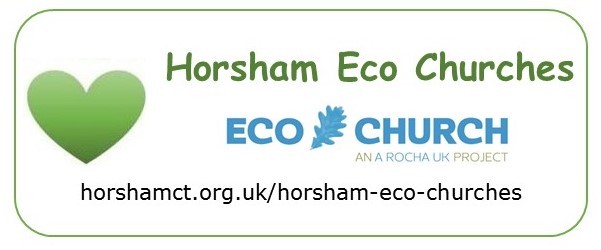 HORSHAM ECO CHURCHES  SEPTEMBER 2021 NEWS HORSHAM ECO CHURCHES help churches and individuals respond as they care for God’s wonderful world, using resources from A Rocha UK’s award scheme. Silver Eco Church Award winning Brighton Road Baptist Church and St. Mark’s Church, Holbrook, are now Going for Gold. Nine other HCT Churches have now registered with the Eco Church scheme. HORSHAM ECO CHURCHES OCTOBER GATHERING ON ZOOM - an opportunity to catch up with Eco Church news, share information and ideas, whether you are interested in starting your Eco Church journey or looking at your next steps. Please use the confidential Doodle Poll to help us select the date 4th, 5th or 6th October 7.30pm – 8.30pm. SUSSEX GREEN HUB - Last Saturday every month, 10-4, a welcoming community café, friendly solutions and advice from local volunteers including Horsham Eco Churches, to help you Repair, Refill, Renew Energy, Recycle, Regrow, Read and Respond, to save money and the planet. At United Reformed Church, 45 Springfield Rd, Horsham RH12 1PT. Saturday 25th September, 30th October & 27th November sussexgreenliving.co.uk/sussex-green-hub ECO CHURCH “What is Eco Church? Why take part? How does the award scheme work? What does it cost? Where should we start?” Register for free webinar Thurs 16 September, 12-1pm for an introduction and overview of Eco Church: zoom.us/webinar/register/WN_vrKiXFHER7StbwrHtvM9xAChurch of England September Webinars - Season of Creation Theology of Climate Change - Tues 21st September, 12-1pm.  BOOK Eco Church - Working towards an award - Thurs 23rd Sep, noon-1pm. BOOKLet all Creation Sing: Worship, Prayer and the Environment -                    Mon 27th September, 4-5pm. BOOK Climate Action as Mission - Thurs 30th September, 12-1pm. BOOK Webinar details here and scroll down to watch the one-minute video - The Archbishop of Canterbury, Justin Welby: “The outlook of climate change is not potentially bad; it is potentially fatal for the most fragile countries and regions on earth...”https://www.churchofengland.org/about/environment-and-climate-change/season-creation#season-of-creation-webinars JOINT STATEMENT ON CLIMATE CHANGE by the Archbishop of Canterbury, Pope Francis and Ecumenical Patriarch Read joint statement. CREATION CARE – encourage households of all ages to make changes to care for God’s world. The online questionnaire and resources provide ideas for their next steps towards a Bronze, Silver or Gold Creation Care Award, register your church and present certificates to award winners and encourage them to share their tips with others. https://creationcare.org.uk/ HORSHAM COMMUNITY FRIDGE Tuesday 10-11am, Thursday 1-2pm at The Well Being Hub, The Forum, Horsham RH12 1PQ. Free good quality excess fresh food for anyone to take, to stop it being wasted.  faredivide.org.uk/horsham-community-fridge-projectCLIMATE SUNDAYThe Nations' Climate Sunday Service can now be viewed on the website and YouTube:
https://www.climatesunday.org/nationsclimatesundayservice
https://youtu.be/mAMGVkVRJmc	6-page online Order of Service
The introductory half-hour prelude of prayer, music and inspirational videos is here:  https://youtu.be/O2P1yt0xc6E

Please contact the Climate Sunday initiative if you would like to use any of the material in your own church or organisation: hello@climatesunday.org 

Thank you for your patience as they dealt with the technical difficulties which affected the live stream. If you are holding a Climate Sunday service that hasn't yet been registered, please register details of your service here.  They will be handing a full list of all services in when they attend COP26 in November.  Trafalgar Road Baptist Church Climate Sunday 12 September Why should we care about our world? Isn't it too late? What difference could I make anyway? Ever had any of these questions about caring for our world around us. You’re not alone. That's why we are having a Climate Sunday service, to look at why we should be caring for the world around us, as well as provided some tips on how YOU can make a difference. Watch a recording of the service: www.trbc.info/onlineSt Mark’s Church, Holbrook Climate Sunday and Harvest Sunday 10th October When is your Church’s Climate Sunday?HORSHAM ECO CHURCHES contact Karen Park for more information: Email: horshamecochurches@gmail.com  Website: http://horshamct.org.uk/eco-churches/ Facebook: www.facebook.com/HorshamEcoChurches/Links to Further Information360 Carbon Calculator Christian Aid - Climate Change Campaign Climate Stewards – Websites, Books & Carbon OffsetFairtrade HorshamOperation NoahSouth East Climate AllianceSussex Green LivingTearfund Reboot – take action on the climate crisisTwin Your Bin / Twin Your Tap / Twin Your ToiletWild Christian - connecting faith, nature & climateWWF Environmental Footprint Calculator 